RECOMMENDED 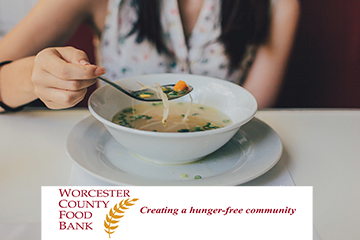 FOOD DRIVE ITEMSWhile we appreciate all support, WCFB makes every effort to increase the amount of healthy foods provided to our neighbors in need. Jelly - applesauce - canned & dried fruitsWhole-wheat pasta, brown, & wild riceCooking oil (vegetable & olive)Low sodium soup, stew, chiliLow-sodium chicken or beef brothLow-sodium canned vegetablesHealthy snacks (nuts, granola, etc.)100% fruit & vegetable juicesGluten-free foodsCanned pasta sauce (NO glass jars)Please NO glass (including baby food)Please NO perishable items